COMITÉ EXÉCUTIF 
  DU FONDS MULTILATÉRAL AUX FINS 
  D’APPLICATION DU PROTOCOLE DE MONTRÉAL
Quatre-vingt-cinquième réunionMontréal, 25 – 29 mai 2020Reportée : 19 – 22 juillet 2020*PROPOSITION DE PROJET : SRI LANKALe présent document comporte les observations et la recommandation du Secrétariat du Fonds sur la proposition de projet suivante : Élimination* A cause du coronavirus (COVID-19)FICHE D’ÉVALUATION DE PROJET - PROJETS PLURIANNUELSSri LankaDESCRIPTION DU PROJETAu nom du gouvernement de l’Éthiopie, le PNUD, à titre d’agence d’exécution principale, a présenté une demande de financement pour la quatrième et dernière tranche de la phase I du plan de gestion de l’élimination des HCFC (PGEH), pour un montant total de 61 570 $US, soit 31 100 $US  plus des coûts d’appui d’agence de 2 333 $US pour le PNUD, et 24 900 $US plus des coûts d’appui d’agence de 3 237 $US pour le PNUE. Cette présentation comprend un rapport périodique sur la mise en oeuvre de la troisième tranche, et le plan de mise en oeuvre de la tranche 2020-2021.Rapport sur la consommation de HCFC Le gouvernement du Sri Lanka a estimé avoir consommé 10,00 tonnes PAO de HCFC en 2019,  ce qui est inférieur de 28 pour cent à l’objectif de référence du HCFC pour la conformité. La consommation de HCFC pour  2015-2019 est montrée au tableau 1.Tableau 1. Consommation de HCFC au Sri Lanka (2015-2019 – Données de l’Article 7)* Estimation fournie par le PNUD.Depuis 2015, la consommation globale de HCFC a été inférieure à la  consommation maximale admissible de 12,5 tonnes PAO en vertu du Protocole de Montréal et de l’accord entre le gouvernement et le Comité exécutif, en raison de la mise en oeuvre des activités du PGEH, notamment la mise à exécution du système d’autorisation et de contingentement, l’assistance technique dans le secteur de l’assemblage, la formation de techniciens et d’agents des douanes, et la sensibilisation du public en ce qui a trait au secteur de l’entretien des appareils de réfrigération et de climatisation résidentiels (RAC). La réduction de la consommation est aussi attribuable à l’introduction d’équipements RAC sans HCFC-22. Rapport de mise en oeuvre du programme de pays Le gouvernement du Sri Lanka a déclaré, dans son rapport de mise en oeuvre du programme de pays 2018, des données de consommation de HCFC sectorielles qui sont conformes aux données communiquées au titre de l’article 7 du Protocole de Montréal. Le rapport de mise en oeuvre du programme de pays de 2019 sera présenté d’ici le 1er mai 2020. Rapport de vérification On était à vérifier la consommation de HCFC de 2016 à 2019 avant sa présentation à la quatrième tranche de financement du PGEH. Toutefois, en raison des imprévus associés à la pandémie du COVID-19, le rapport n’avait pas encore été présenté lors de l’émission du présent document. Le PNUD prévoit que le rapport de vérification sera présenté d’ici la fin de juillet 2020, et au plus tard 12 semaines avant la 86e réunion, peu importe la situation. Rapport périodique sur la mise en oeuvre de la troisième tranche du PGEHCadre juridique En plus de l’ajout de la mise en oeuvre du système d’autorisation et de contingentement des importations et exportations de HCFC, le gouvernement a instauré des interdictions en ce qui a trait aux importations de HCFC-141b et de polyols prémélangés avec HCFC-141b, lesquelles sont respectivement en place depuis janvier 2015 et décembre 2015. En 2017, la méthodologie visant l’attribution de contingents de HCFC aux importateurs a été mise à jour, et on l’utilise depuis ce temps. L’interdiction d’importer et d’utiliser des équipements avec HCFC est en place depuis janvier 2018, et une proposition d’interdire l’importation de nouveaux équipements avec HCFC d’ici 2020 fait actuellement l’objet de discussion. Depuis le 1er janvier 2019, l’utilisation d’un appareil de récupération des frigorigènes est obligatoire dans tous les ateliers d’entretien des appareils RAC, et elle est obligatoire en vue de l’obtention d’un permis sur la protection de l’environnement (Environment Protection Licence). Le Sri Lanka a ratifié l’amendement de Kigali en septembre 2019.Le gouvernement du Sri Lanka a confirmé que le règlement de 2004 interdisant l’importation de substances réglementées déjà éliminées est en vigueur et que l’administration des douanes continue d’assurer le suivi de tous les SAO réglementés. Deux tentatives de commerce illicite de HCFC ont été décelées, et les expéditions ont été retournées au pays d’origine. Le gouvernement n’est pas au courant de l’utilisation ou des réserves de SAO éliminées au pays.En tout, 243 agents des douanes ont reçu une formation sur les toutes dernières méthodes de suivi et de prévention du commerce illicite de substances réglementées, surtout les HCFC. L’Unité nationale d’ozone (UNO) a publié un guide sur les codes du système harmonisé (Harmonized System) et la nomenclature des substances contrôlées en vertu du Protocole, le calendrier d’élimination des HCFC, et les règlements à l’intention des agents d’exécution et des importateurs. L’UNO a aussi fourni deux identificateurs de multiples frigorigènes aux autorités douanières. Secteur de l’entretien en réfrigérationLes principales activités mises en oeuvre comprenaient les suivantes :Mise à jour, par la Commission de l’éducation professionnelle et technique (Technical and Vocational Education Commission), du plan de cours du RAC dans les institutions techniques, afin d’inclure une introduction au Protocole de Montréal et aux pratiques de récupération, recyclage et régénération;Cinq ateliers de formation sur les bonnes pratiques d’entretien pour 238 techniciens du secteur de l’entretien, de l’installation et de l’assemblage des RAC; et 30 ateliers de formation de 1 261 techniciens du secteur informel;Au total, 199 unités de climatisation résidentielle, d’une charge totale de 520 kg de HCFC-22, ont été remplacées par de nouveaux climatiseurs avec HFC-32, dotés d’une capacité de refroidissement allant de 9 000 à 24 000 BTU/h. La plus grande partie du HCFC-22 a été récupérée et régénérée par l’entrepreneur en entretien, à titre de condition préalable à l’attribution de l’incitatif;Un centre de récupération a été établi en juin 2018, le premier d’un total de neuf centres établis à la suite de l’établissement du PGEH. Des jeux de machine de réclamation et de récupération ont été achetés et distribués. Et l’on a réuni les intéressés afin de promouvoir la récupération et la régénération des frigorigènes. Cette activité permet d’épargner une tonne de HCFC par année; etAteliers sur l’accroissement de la sensibilisation aux obligations d’élimination des HCFC, règlements du pays, et technologie sans SAO et à faible potentiel de réchauffement de la planète (GWP), pour les importateurs, ingénieurs, et utilisateurs finals. Bureau de gestion des projetsUn bureau de gestion des projets a été formé dans le cadre de l’Unité nationale d’ozone (UNO) à titre d’instrument de mise en oeuvre du projet. Le bureau de gestion des projets a fourni du soutien par l’entremise de stratégies de développement dans le cadre de chaque sous-élément du PGEH; la coordination avec les parties intéressées et les agences d’exécution pour les activités de mise en oeuvre; l’élaboration et le maintien d’une base de données des fournitures de HCFC et de leurs utilisateurs; et la collaboration étroite avec des spécialistes techniques et des agences de mise en oeuvre en ce qui a trait aux questions de mise en oeuvre. Le budget du bureau de gestion des projets au montant de 27 766 $US pour la troisième tranche a été déboursé pour le personnel et les consultants (16 000 $US),  les déplacements, les ateliers et les réunions (5 500 $US), et diverses autres dépenses de bureau (6 266 $US). Niveau de décaissement des fondsAu 29 février 2020, la totalité du financement approuvé jusqu’à maintenant (591 866 $US), avait été déboursé. Plan de mise en oeuvre de la quatrième et dernière tranche du PGEHLes activités suivantes seront mises en oeuvre entre juillet 2020 et décembre 2021 :Finalisation et publication dans la National Gazette (Gazette Nationale) des règlements visant à bannir les importations de nouveaux équipements avec HCFC; ateliers de formation destinés à 20 agents de douanes et agents d’exécution sur les règlements existants et nouveaux des équipements avec HCFC et RAC (PNUE) (2 000 $US);Ateliers en bonnes pratiques d’entretien destinés à 160 techniciens en équipements de climatisation individuels (RAC); et programmes de sensibilisation aux nouvelles technologies RAC pour les ateliers d’entretien (PNUE) (14 000 $US);Achat de deux unités de récupération pour les centres de formation et poursuite du programme incitatif visant à remplacer 41 unités supplémentaires de climatiseurs résidentiels avec HCFC-22 (PNUD) (18 866 $US);Ateliers de sensibilisation et de formation pour les importateurs et les utilisateurs finals sur les plus récentes politiques et les plus récents règlements en matière d’élimination des HCFC, le programme de récupération et de régénération, et le programme incitatif visant à remplacer les unités de climatisation résidentielles (PNUE) (8 900 $US); et Suivi des activités de projet du PGEH (personnel et consultants 7 000 US, déplacement et réunions 2 000 $US, dépenses de bureau 3 234 $US), PNUD (12 234 $US).OBSERVATIONS ET RECOMMANDATION DU SECRÉTARIATOBSERVATIONSRapport sur la consommation de HCFC La quatrième tranche de la phase I du PGEH exige la présentation d’un rapport de vérification. En soulignant que l’achèvement de ce rapport serait reporté étant donné les entraves découlant de la pandémie du COVID-19, et que la consommation estimative de HCFC en 2019 était de 28 pour cent inférieure à la valeur de référence, le Secrétariat recommande, pour examen par le Comité exécutif, l’approbation de cette demande de tranche de financement, sur une base exceptionnelle et sans établir de précédent, en étant entendu que :On demandera au trésorier de transférer le financement approuvé au PNUD et au PNUE; Le PNUD s’était engagé à présenter le rapport de vérification au plus tard 12 semaines avant la 86e réunion; La recommandation comprise dans le rapport de vérification serait traitée lors de la  mise en oeuvre de la quatrième tranche et que les mesures mises en oeuvre à cette fin seraient incluses dans le rapport périodique de la phase I du PGEH à présenter avec la demande du pays pour son étape II du PGEH; etSi le gouvernement du Sri Lanka ne se conformait pas à son accord avec le Comité exécutif, des mesures pertinentes seraient prises par le Comité exécutif.Rapport périodique sur la mise en oeuvre de la troisième tranche du PGEHCadre juridiqueLe gouvernement du Sri Lanka a émis un contingent d’importation de 9,14 tonnes PAO de HCFC pour 2020, ce qui est conforme aux objectifs du Protocole de Montréal. Le gouvernement conservera environ 0,5 tonne PAO (soit 5 pour cent du contingent) à des fins d’imprévus. Secteur de l’entretien en réfrigérationLe Secrétariat a demandé des explications sur l’utilisation obligatoire d’une unité de récupération des frigorigènes dans tous les ateliers d’entretien. Le PNUD a indiqué que le gouvernement exige que tous les grands ateliers obtiennent un Permis de protection de l’environnement (Environnement Protection License), qui exige la récupération et le recyclage obligatoires des frigorigènes lors de l’entretien des équipements. Le Ministère des Industries, en collaboration avec le Ministère de l’Environnement, a présenté un programme de prêts pour les petites et moyennes entreprises engagées dans des entreprises respectueuses de l’environnement. L’UNO pourrait ainsi aider les ateliers de service à obtenir des prêts afin de se procurer les équipements de récupération et de recyclage obligatoires. Ainsi, le gouvernement fait en sorte que chaque atelier d’entretien, qui procède à la formation de techniciens, pourra gérer la  demande de HCFC pour l’entretien et assurer la conformité aux engagements du Protocole de Montréal.À la 84e réunion, le PNUD a présenté un rapport sur la mise en oeuvre du programme incitatif au Sri Lanka, résumé ci-dessous :Sur la base des résultats préliminaires, le gouvernement peut promouvoir l’utilisation d’équipements avec HFC-32 comme remplacement approprié aux équipements avec HCFC-22; un programme solide de sensibilisation a été mis en place; pour le moment, les importateurs d’équipements RAC sont au courant de l’existence et des caractéristiques techniques des équipements avec HFC-32 et ils ont accès aux principaux fournisseurs dans le monde;On a recommandé d’inclure une clause aux lignes directrices d’approvisionnement du gouvernement afin de prioriser l’achat de climatiseurs individuels (RAC) avec frigorigènes à faible potentiel de réchauffement de la planète; en outre, l’utilisation de technologies à faible réchauffement de la planète avait été intégrée au Conseil du  bâtiment durable du Canada (Green Building Guidelines); L’Unité nationale d’ozone (UNO) a fourni à des techniciens en climatisation individuelle (RAC) une formation sur la manutention des frigorigènes inflammables;Actuellement il n’existe aucun suivi du programme. Toutefois, on croit que les clients sont ouverts à l’adoption de nouvelles technologies (HFC-32  R-290). L’UNO continue de suivre les tendances des marchés; et Au début du programme, l’utilisation de frigorigènes inflammables représentait une barrière à la pénétration des marchés, et elle demeure un frein important à l’introduction d’unités avec R-290. Toutefois, le programme incitatif a été d’une importance critique au soutien de la pénétration du marché de la technologie HFC-32, où des paiements incitatifs aux utilisateurs finals aidaient à faire le pont de la différence de coût des équipements avec HFC-32. Le gouvernement recommande fortement de poursuivre l’utilisation d’incitatifs similaires dans le cadre de la phase II du PGEH.Le PNUD a indiqué que la phase I du PGEH du Sri Lanka sera terminée d’ici le 31 décembre 	2021, tel que l’indique le paragraphe 14 de l’accord. Mise en oeuvre d’une politique sur l’égalité des sexesLe Secrétariat a pris note que le gouvernement du Sri Lanka s’était engagé à respecter la politique d’égalité des sexes durant la mise en oeuvre du PGEH. Durant la quatrième tranche, on fera la promotion de la participation des femmes lors de l’organisation du programme de formation et de renforcement des capacités, dans des activités de vulgarisation et la distribution d’outils et d’équipements.Durabilité de l’élimination des HCFC Le gouvernement du Sri Lanka est doté de solides mesures légales visant à contrôler l’importation de HCFC et d’équipements avec HCFC. Les activités d’optimisation des ressources des douanes pour l’élimination des HCFC relèvent du Bureau des douanes. Le gouvernement met en oeuvre un prêt écologique visant à aider les ateliers d’entretien en réfrigération à se procurer les équipements obligatoires de recyclage et de récupération. On offre aux techniciens d’entretien des cours de formation leur permettant de conserver à jour leurs compétences et leurs renseignements. On est à élaborer la certification officielle des techniciens, et elle sera mise en oeuvre pendant la phase II du PGEH. Le programme incitatif permettant de remplacer les équipements de climatisation résidentielle favorise et accroît la sensibilisation à l’utilisation d’équipements à faible potentiel de réchauffement de la planète. Toutes ces mesures assureront la durabilité de l’élimination des HCFC au pays.Conclusion Le gouvernement du Sri Lanka continue d’être en conformité avec les objectifs du Protocole de Montréal et son accord avec le Comité exécutif. Le système d’autorisation et de contingentement est opérationnel. Une interdiction d’importer des équipements usagés avec HCFC est en vigueur et les importations de nouveaux équipements avec HCFC sont en cours de discussion et prévues pour 2020. On continue de former des agents des douanes et d’exécution et des techniciens d’entretien, et le soutien des équipements est fourni avec les instructions de formation. Le programme de récupération et de régénération et le programme incitatif visant à encourager l’utilisation de solutions de remplacement à faible réchauffement de la planète avancent. Le financement approuvé jusqu’à maintenant a été entièrement décaissé. Comme le rapport de vérification n’a pu être terminé et présenté au moment de l’émission du présent document en raison des imprévus liés à la pandémie du COVID-19, le Secrétariat recommande l’approbation globale de la quatrième tranche, en étant entendu que le PNUD s’est engagé à ce que le rapport de vérification soit présenté au Secrétariat au plus tard 12 semaines avant la 86e réunion.RECOMMANDATIONLe secrétariat du Fonds recommande que le Comité exécutif prenne note du rapport périodique sur la mise en oeuvre de la troisième tranche de la phase I du plan de gestion de l’élimination des HCFC (PGEH) du Sri Lanka. Il recommande aussi l’approbation globale de la quatrième et dernière tranche de la phase I du PGEH du Sri Lanka, ainsi que le plan de mise en oeuvre de la tranche correspondante de 2020-2021, au niveau de financement indiqué dans le tableau ci-dessous, sur une base exceptionnelle et sans établir de précédent, et en étant entendu que :On demanderait au trésorier de transférer le financement approuvé au PNUD et  au PNUE lors de son approbation;Le PNUD s’est engagé à présenter le rapport de vérification au plus tard 12 semaines avant la 86e réunion; Les recommandations incluses dans le rapport de vérification soient traitées durant la mise en oeuvre de la quatrième et dernière tranche de la phase I du PGEH et que les activités mises en oeuvre à cette fin seraient incluses dans le rapport périodique de la  phase I du PGEH à être présenté comme partie de la demande pour la phase II du PGEH du Sri Lanka; etSi le rapport de vérification a confirmé que le Sir Lanka n’avait pas été en conformité avec le Protocole de Montréal et son accord avec le Comité exécutif, le Secrétariat en informerait le Comité exécutif afin que les mesures pertinentes, entre autres la clause de la pénalité, soient envisagées pour la 86e réunion.NATIONSUNIES NATIONSUNIES           EP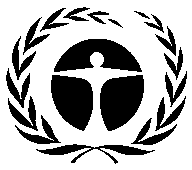 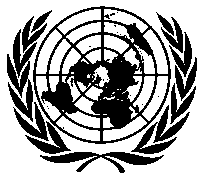 Programme desNations Unies pourl’environnementDistr.GÉNÉRALEUNEP/OzL.Pro/ExCom/85/481er mai 2020
FRANÇAISORIGINAL : ANGLAISPlan de gestion de l’élimination des HCFC (phase I, quatrième tranche)PNUD et PNUE(I) TITRE DU PROJET AGENCEDATE D’APPROBATIONMESURE DE RÉGLEMENTATIONPlan d’élimination des HCFC (phase I)PNUD (agence principale)62e 35 % d’ici 2020(II) DERNIÈRES DONNÉES DE L’ARTICLE 7 (Annexe C -  Groupe l)Année : 201810,31 (tonnes PAO)(III) DERNIÈRES DONNÉES SECTORIELLES DU PROGRAMME DE PAYS (tonnes PAO)(III) DERNIÈRES DONNÉES SECTORIELLES DU PROGRAMME DE PAYS (tonnes PAO)(III) DERNIÈRES DONNÉES SECTORIELLES DU PROGRAMME DE PAYS (tonnes PAO)(III) DERNIÈRES DONNÉES SECTORIELLES DU PROGRAMME DE PAYS (tonnes PAO)(III) DERNIÈRES DONNÉES SECTORIELLES DU PROGRAMME DE PAYS (tonnes PAO)(III) DERNIÈRES DONNÉES SECTORIELLES DU PROGRAMME DE PAYS (tonnes PAO)(III) DERNIÈRES DONNÉES SECTORIELLES DU PROGRAMME DE PAYS (tonnes PAO)(III) DERNIÈRES DONNÉES SECTORIELLES DU PROGRAMME DE PAYS (tonnes PAO)Année : 2018Année : 2018Produits chimiquesAérosolsMoussesLutte contre l’incendieRéfrigérationRéfrigérationSolvantsAgent de transformationUtilisation en laboratoireConsommation totale                  du secteurFabricationEntretienHCFC-2210,3110,31(IV) DONNÉES SUR LA CONSOMMATION (tonnes PAO)(IV) DONNÉES SUR LA CONSOMMATION (tonnes PAO)(IV) DONNÉES SUR LA CONSOMMATION (tonnes PAO)(IV) DONNÉES SUR LA CONSOMMATION (tonnes PAO)Référence 2009 – 2010 :13,9Point de départ des réductions globales durables :14,1CONSOMMATION ADMISSIBLE AU FINANCEMENT (tonnes PAO)CONSOMMATION ADMISSIBLE AU FINANCEMENT (tonnes PAO)CONSOMMATION ADMISSIBLE AU FINANCEMENT (tonnes PAO)CONSOMMATION ADMISSIBLE AU FINANCEMENT (tonnes PAO)Déjà approuvée :4,76Restante :9,14(V) PLAN D’ACTIVITÉS(V) PLAN D’ACTIVITÉS2020TotalPNUDÉlimination des SAO (tonnes PAO)0,220,22PNUDFinancement ($US)33 43333 433PNUEÉlimination des SAO (tonnes PAO)0,180,18PNUEFinancement ($US)28 13728 137(VI) DONNÉES DU PROJET(VI) DONNÉES DU PROJET(VI) DONNÉES DU PROJET20102011201220132014201520162017201820192020TotalLimites de consommation du Protocole de Montréal Limites de consommation du Protocole de Montréal Limites de consommation du Protocole de Montréal s.o.s.o.s.o.13,913,912,512,512,512,512,59,1s.o.Consommation maximale admissible (tonnes PAO)Consommation maximale admissible (tonnes PAO)Consommation maximale admissible (tonnes PAO)s.o.s.o.s.o.13,913,912,512,512,512,512,59,1s.o.Finance-ment convenu ($US)PNUDCoûts de projet180 0000060 00000127 76600031 100398 866Finance-ment convenu ($US)PNUDCoûts d’appui13 500004 500009 5820002 33329 915Finance-ment convenu ($US)PNUECoûts de projet125 000004 0000075 10000024 900249 000Finance-ment convenu ($US)PNUECoûts d’appui16 250003 100009 7630003 23732 370Financement approuvé par  ExCom ($US)Financement approuvé par  ExCom ($US)Coûts de projet305 0000084 00000202 8660000591 866Financement approuvé par  ExCom ($US)Financement approuvé par  ExCom ($US)Coûts d’appui29 750007 6200019 345000056 715Financement total demandé pour approbation à la présente réunion ($US)Financement total demandé pour approbation à la présente réunion ($US)Coûts de projet000000000056 00056 000Financement total demandé pour approbation à la présente réunion ($US)Financement total demandé pour approbation à la présente réunion ($US)Coûts d’appui00000000005 5705 570Recommandation du Secrétariat :Pour approbation globaleHCFC20152016201720182019*RéférenceTonnes métriquesHCFC-22187,45191,68164,97187,46181,81 218,40HCFC-1230,000,001,980,000,000,00HCFC-141b0,000,000,000,000,0016,80Total (tm)187,45191,68166,95187,46181,81 235,20Tonnes PAOHCFC-2210,3110,549,0710,3110,0012,00HCFC-1230,000,000,040,000,000,00HCFC-141b0,000,000,000,000,001,90Total (tonnes PAO)10,3110,549,1110,3110,0013,90Titre du projetFinancement du projet ($US)Coûts d’appui ($US)Agence d’exécution(a)Plan de gestion de l’élimination des HCFC (phase I, quatrième tranche)31 1002 333PNUD(b)Plan de gestion de l’élimination des HCFC (phase I, quatrième tranche)24 9003 237PNUE